ФЕДЕРАЛЬНОЕ АГЕНТСТВО ЖЕЛЕЗНОДОРОЖНОГО ТРАНСПОРТА Федеральное государственное бюджетное образовательное учреждение высшего образования«Петербургский государственный университет путей сообщения Императора Александра I»(ФГБОУ ВО ПГУПС)Кафедра «Математика и моделирование»ПРОГРАММАпроизводственной практики«ПРЕДДИПЛОМНАЯ ПРАКТИКА» (Б2.П.2)для направления38.03.05 «Бизнес информатика»по профилю «Архитектура предприятия» Форма обучения – очнаяСанкт-Петербург2018ЛИСТ СОГЛАСОВАНИЙ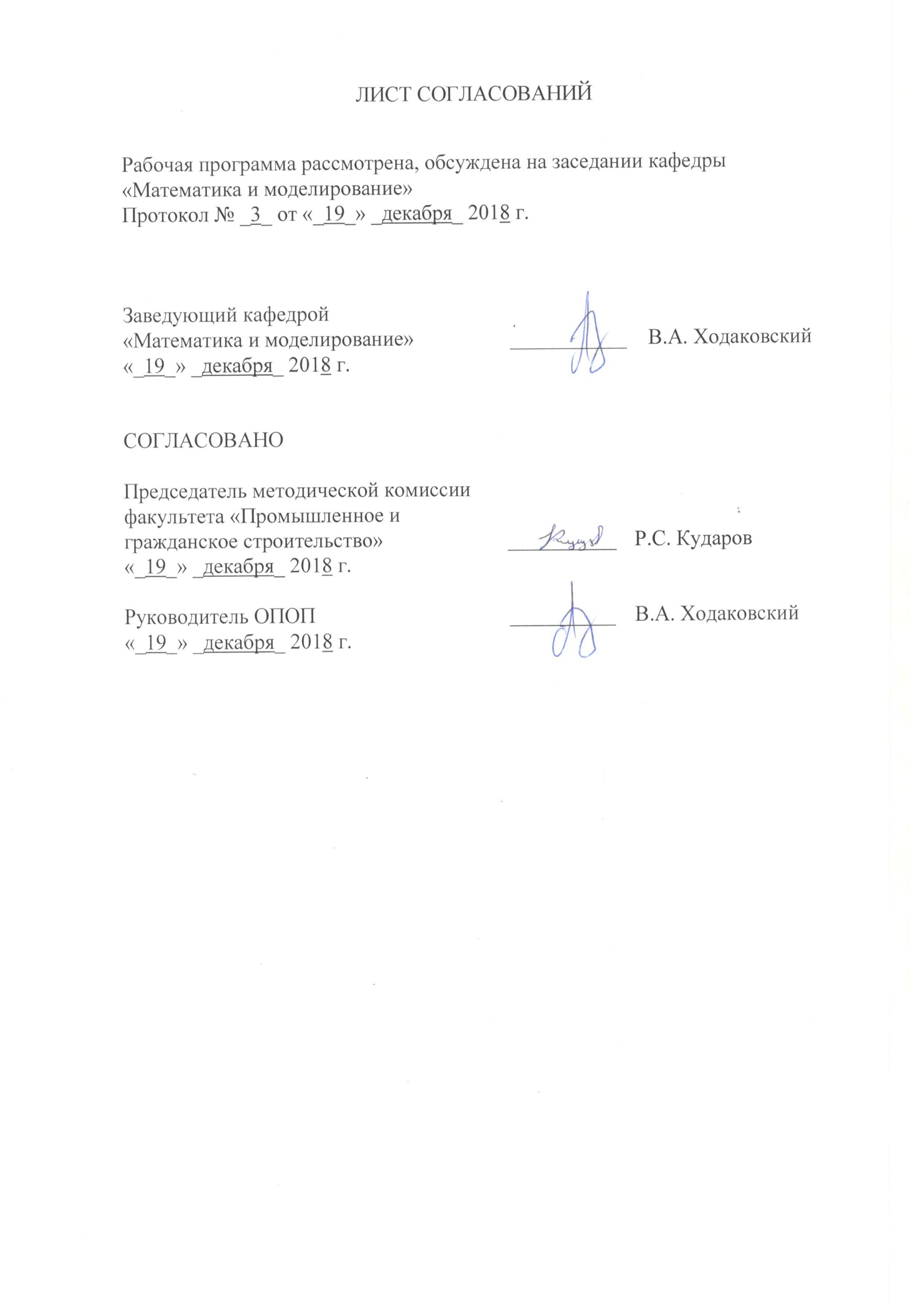 Рабочая программа рассмотрена, обсуждена на заседании кафедры«Математика и моделирование»Протокол № _3_ от «_19_» _декабря_ 2018 г. 1. Вид практики, способы и формы ее проведенияРабочая программа составлена в соответствии с ФГОС ВО, утвержденным «11» августа 2016 г., приказ № 1002 по направлению 38.03.05 «Бизнес-информатика», по производственной практике «Преддипломная практика».Вид практики – производственная.Тип практики:практика по получению профессиональных умений и опыта профессиональной деятельности.Способ проведения практики – стационарная.Форма проведения: практика проводится дискретно по периодам проведения практик – путем чередования в календарном учебном графике периодов учебного времени для проведения практик с периодами учебного времени для проведения теоретических занятий.Практика проводится на предприятиях (в организациях) и научно-исследовательских подразделений железнодорожного транспорта и других отраслей экономики, соответствующих направлению подготовки, или компьютерном классе кафедры «Математика и моделирование», или удаленно с использованием подключения к электронным ресурсам кафедры.Задачей проведения практики является обобщение, систематизация и совершенствование знаний и умений обучающихся по будущей профессии, подготовка материалов к выпускной квалификационной работе. 2. Перечень планируемых результатов обучения при прохождении практики, соотнесенных с планируемыми результатами освоения основной профессиональной образовательной программыПланируемыми результатами прохождения практики является приобретение знаний, умений, навыков и опыта деятельности.В результате прохождения практики обучающийся должен:ЗНАТЬ:принципы анализа бизнес-архитектуры организации;принципы анализа ИТ-инфраструктуры организации;принципы анализа соответствия ИТ-инфраструктуры организации ее бизнес-архитектуре.УМЕТЬ:использовать общеправовые знания в различных сферах деятельности;формировать презентации, научно-технические отчеты по результатам проделанной работы;оформлять результаты исследований в виде статей и докладов на научно-технических конференциях, рефератов и разделов выпускной квалификационной работы.ВЛАДЕТЬ:методами анализа, моделирования и совершенствования бизнес-процессов в организации;технологиями   и методологиями  разработки программного обеспечения для автоматизации части бизнес-процессов;методами обоснованного выбора информационно-коммуникационных технологических решений, предназначенных для оптимизации и автоматизации бизнес-процессов;ПРИОБРЕСТИ ОПЫТ ДЕЯТЕЛЬНОСТИ:аналитическая деятельность;организационно-управленческая деятельность;проектная деятельность;научно-исследовательская деятельность.Приобретенные знания, умения, навыки и опыт деятельности, характеризующие формирование компетенций, осваиваемых при прохождении данной практики, позволяют решать профессиональные задачи, приведенные в соответствующем перечне по видам профессиональной деятельности в п. 2.4 основной профессиональной образовательной программы (ОПОП).Прохождение практики направлено на формирование следующих профессиональных компетенций (ПК), соответствующих видам профессиональной деятельности, на которые ориентирована программа бакалавриата:аналитическая деятельность:проведение анализа архитектуры предприятия (ПК-1);проведение исследования и анализа рынка информационных систем и информационно-коммуникативных технологий (ПК-2);выбор рациональных информационных систем и информационно-коммуникативных технологий решения для управления бизнесом (ПК-3);проведение анализа инноваций в экономике, управлении и информационно-коммуникативных технологиях (ПК-4);организационно-управленческая деятельность:проведение обследования деятельности и ИТ-инфраструктуры предприятий (ПК-5);управление контентом предприятия и Интернет-ресурсов, процессами создания и использования информационных сервисов (контент-сервисов) (ПК-6);использование современных стандартов и методик, разработка регламентов для организации управления процессами жизненного цикла ИТ- инфраструктуры предприятий (ПК-7);организация взаимодействия с клиентами и партнерами в процессе решения задач управления жизненным циклом ИТ-инфраструктуры предприятия (ПК-8);организация взаимодействия с клиентами и партнерами в процессе решения задач управления информационной безопасностью ИТ-инфраструктуры предприятия (ПК-9);умение позиционировать электронное предприятие на глобальном рынке; формировать потребительскую аудиторию и осуществлять взаимодействие с потребителями,          организовывать          продажи          в          информационно-телекоммуникационной сети «Интернет» (далее - сеть «Интернет») (ПК-10);умение защищать права на интеллектуальную собственность (ПК-11);проектная деятельность:умение выполнять технико-экономическое обоснование проектов по совершенствованию и регламентацию бизнес-процессов и ИТ-инфраструктуры предприятия (ПК-12);умение проектировать и внедрять компоненты ИТ-инфраструктуры предприятия, обеспечивающие достижение стратегических целей и поддержку бизнес-процессов (ПК-13);умение осуществлять планирование и организацию проектной деятельности на основе стандартов управления проектами (ПК-14);умение проектировать архитектуру электронного предприятия (ПК-15);умение разрабатывать контент и ИТ-сервисы предприятия и интернет-ресурсов (ПК-16);научно-исследовательская деятельность:способность использовать основные методы естественнонаучных дисциплин в профессиональной деятельности для теоретического и экспериментального исследования (ПК-17);способность использовать соответствующий математический аппарат и инструментальные средства для обработки, анализа и систематизации информации по теме исследования (ПК-18);умение готовить научно-технические отчеты, презентации, научные публикации по результатам выполненных исследований (ПК-19).Область профессиональной деятельности обучающихся, прошедших данную практику, приведена в п. 2.1 ОПОП.Объекты профессиональной деятельности обучающихся, прошедших данную практику, приведены в п. 2.2 ОПОП.3. Место практики в структуре основной профессиональной образовательной программыПрактика «Преддипломная практика» (Б2.П.2) относится к Блоку 2 «Практики» и является обязательной.4. Объем практики и ее продолжительность5. Содержание практикиПервая неделя: Постановка задачи дипломного проектирования, получение и изучение материалов и исходных данных и формирование первой главы квалификационной работы, посвященной анализу поставленной задачи, выработке  возможных методов ее решения и постановке конкретных задач реализации, которые предполагается выполнить. Вторая и третья неделя:формализации выделенных базовых бизнес-процессов, анализ возможных путей и методов их автоматизации и оптимизации, выбор технологий и методов реализации, разработка соответствующих модулей,  программирование и отладка разработанных модулей.Четвертая неделя:тестирование разработанных модулей, оформление  отчета о практике.6. Формы отчетностиПо итогам практики обучающимся составляется отчет с учетом индивидуального задания, выданного руководителем практики от Университета. Структура отчета по практике представлена в фонде оценочных средств.После прибытия на предприятие и оформления направления на практику в отделе кадров (отделе управления персоналом), обучающийся направляет в электронном виде отсканированное направление на практику с отметкой о прибытии в адрес руководителя по практике кафедры, ответственной за организацию практики. После завершения практики, предприятие ставит отметку об убытии с практики в направлении на практику.Направление на практикус отметками предприятия о прибытии и убытии обучающегося на практику, сдается на кафедру, ответственную за организацию практики.7. Фонд оценочных средств для проведения промежуточной аттестации обучающихся по практикеФонд оценочных средств по практике является неотъемлемой частью программы практики и представлен отдельным документом, рассмотренным на заседании кафедры и утвержденным заведующим кафедрой.8. Перечень основной и дополнительной учебной литературы, нормативно-правовой документации идругих изданий, необходимых для проведения практики8.1 Перечень основной учебной литературы, необходимой для прохождения практики1..Данилин А. Слюсаренко А. Архитектура предприятия. [Электронный ресурс]:  Национальный открытый университет ИНТУИТ: http://www.intuit.ru/studies/courses/995/152/2. Документация BusinessStudiohttp://www.businessstudio.ru/wiki/docs/3. Кудрявцев Д.В. ,Арзумян  М. Ю., Григорьев  Л.Ю.  Технологии  бизнес-инжиниринга. [Электронный ресурс]. –СПбГУТ, 2013 г. http://elib.spbstu.ru/dl/2/4648.pdf/download/4648.pdf4. .Фридериг, Х. Сбалансированная система показателей. [Электронный ресурс] — Электрон. дан. — М. : Финансы и статистика, 2007. — 160 с. — Режим доступа: http://e.lanbook.com/book/5374 — Загл. с экрана.5. Соколов, Н.Е. Рынки информационных и коммуникационных технологий и организация продаж. [Электронный ресурс] — Электрон. дан. — СПб. : ПГУПС, 2016. — 124 с. — Режим доступа: http://e.lanbook.com/book/91097 — Загл. с экрана.6. Радченко М.Г., Хрусталева Е.Ю. 1C:Предприятие 8.3. Практическое пособие разработчика. Примеры и типовые приемы – М. ООО «1С-Паблишинг», 2013г. 7.  Граничин О.,Кияев В. Информационные технологии в управлении [электронный  ресурс] http://www.intuit.ru/studies/courses/1055/271/info8. ГраничинО.,Кияев В. Информационные технологии в управлении предприятием [электронный ресурс ] http://www.intuit.ru/studies/courses/13833/1230/info9. Заика  А.  Основы разработки для платформы 1С:Предприятие 8.2 в режиме "Управляемое приложение" [электронный ресурс] http://www.intuit.ru/studies/courses/2318/618/info10. Заика А. Разработка прикладных решений для платформы 1С:Предприятие 8.2 в режиме "Управляемое приложение"  [ электронный ресурс] http://www.intuit.ru/studies/courses/2321/621/info11. Динара СкрипникITIL. ITServiceManagement по стандартам V.3.1 : [электронный ресурс]http://www.intuit.ru/studies/courses/2323/623/info2. . Александр Данилин, Андрей СлюсаренкоИТ-стратегия [Электронный ресурс] http://www.intuit.ru/studies/courses/2189/162/info8.2 Перечень дополнительной учебной литературы, необходимой для прохождения практики1.	Анфилатов, В.С. Системный анализ в управлении. [Электронный ресурс] / В.С. Анфилатов, А.А. Емельянов, А.А. Кукушкин. — Электрон. дан. — М. : Финансы и статистика, 2009. — 368 с. — Режим доступа: http://e.lanbook.com/book/5308;2.	Волкова, В.Н. Теория систем и системный анализ в управлении организации. [Электронный ресурс] — Электрон. дан. — М.: Финансы и статистика, 2009. — 848 с. — Режим доступа: http://e.lanbook.com/book/1049.3. ИТ Сервис-менеджмент, введение. Перевод на русский язык под редакцией М.Ю. Потоцкого– М.: Открытые Системы, 20034.Олифер Н.А. и Олифером В.Г., Храмцовым П.Б., Артемьев В.И., Кузнецов С.Д.  Стратегическое планирование сетей масштаба предприятия. http://citforum.univ.kiev.ua/nets/spsmp/index.shtml8.3 Перечень нормативно-правовой документации, необходимой для прохождения практикиГОСТ 28806-90. Качество программных средств. Термины и определения. Международные стандарты ИСО серии 9000 и 10000 на системы качества: версии 1994 г. – М.: Изд-во стандартов, 1995 г. Международные стандарты ИСО серии 9000: версии 2000 г.  Международный стандарт ИСО/МЭК 9126:1993. Информационная технология. Оценка программного продукта. Характеристики качества и руководство по их применению.8.4 Другие издания, необходимые для прохождения практикиПри прохождении преддипломной практики другие издания не используются.9. Перечень ресурсов информационно-телекоммуникационной сети «Интернет», необходимых для прохождения практикиЛичный кабинет обучающегося и электронная информационно-образовательная среда. [Электронный ресурс]. – Режим доступа: http://sdo.pgups.ru/  (для доступа к полнотекстовым документам требуется авторизация);Международный стандарт COBIT (ControlObjectivesforInformationandRelatedTechnology) - Контроль целей для информационных и связанными с ними технологиями;Introducing The Open Group Architecture Framework (TOGAF), http://www.ibm.com;Service-Oriented Architecture and Enterprise Architecture, http://www.ibm.com;Сайт Бизнес инжиниринг группhttp://bigc.ru/publications/;База знаний по бизнес-анализуhttp://iiba.ru/;Сайт системы моделирования бизнеса BusinessStudio http://www.businessstudio.ru/;Электронно-библиотечная система ЛАНЬ [Электронный ресурс]. Режим доступа:  https://e.lanbook.com — Загл. с экрана.Дополнительные  ресурсы информационно-телекоммуникационной сети «Интернет», необходимые при прохождении преддипломной практики, определяется темой выпускной квалификационной работы и требованиями предприятия-заказчика.10. Перечень информационных технологий, используемых при проведении практики, включая перечень программного обеспечения и информационных справочных системСистемой информационного обеспечения практики предусматриваются использование единой автоматизированной информационной системы управления Университета (ЕАИСУ) для учета прохождения практики обучающимися с первого по пятый курсы.Перечень информационных технологий, используемых при проведении практики:перечень Интернет-сервисов и электронных ресурсов (поисковыесистемы, электронная почта, онлайн-энциклопедии исправочники, электронные учебные и учебно-методические материалы).электронная информационно-образовательная среда Петербургского государственного университета путей сообщения Императора Александра I [Электронный ресурс]. Режим доступа:  http://sdo.pgups.ru.Практика обеспечена необходимым комплектом лицензионного программного обеспечения, установленного на технических средствах, размещенных в специальных помещениях и помещениях для самостоятельной работы: операционная система Windows, MS Office 11. Описание материально-технической базы, необходимой для проведения практикиМатериально-техническая база обеспечивает проведение всех видов учебных занятий, предусмотренных учебным планом по направлению 38.03.05 «Бизнес информатика» и соответствует действующим санитарным и противопожарным нормам и правилам.Она содержит специальные помещения -  учебные аудитории для проведения групповых и индивидуальных консультаций, текущего контроля и промежуточной аттестации, а также помещения для хранения и профилактического обслуживания учебного оборудования.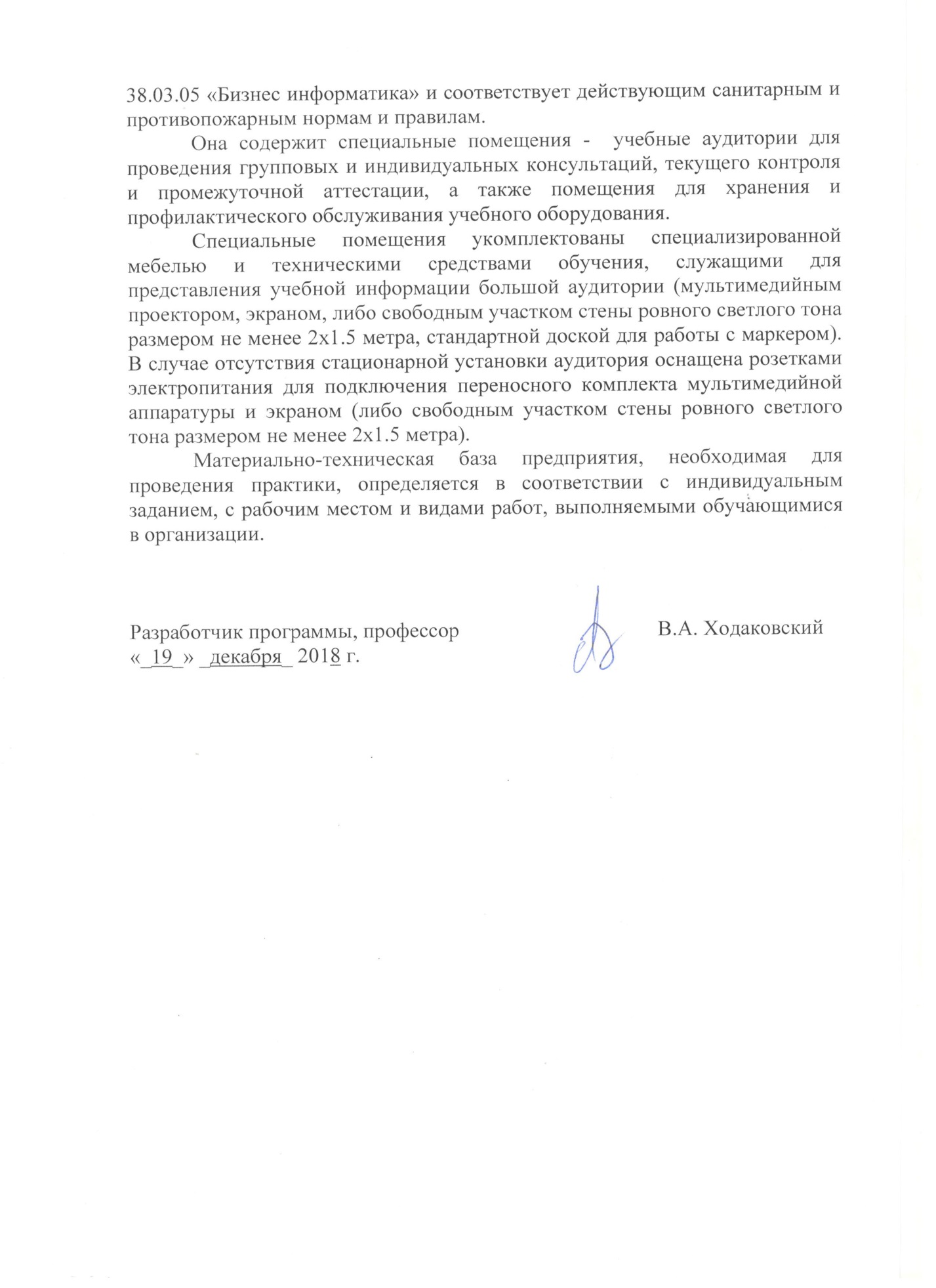 Специальные помещения укомплектованы специализированной мебелью и техническими средствами обучения, служащими для представления учебной информации большой аудитории (мультимедийным проектором, экраном, либо свободным участком стены ровного светлого тона размером не менее 2х1.5 метра, стандартной доской для работы с маркером). В случае отсутствия стационарной установки аудитория оснащена розетками электропитания для подключения переносного комплекта мультимедийной аппаратуры и экраном (либо свободным участком стены ровного светлого тона размером не менее 2х1.5 метра).Материально-техническая база предприятия, необходимая для проведения практики, определяется в соответствии с индивидуальным заданием, с рабочим местом и видами работ, выполняемыми обучающимися в организации.Заведующий кафедрой«Математика и моделирование»___________В.А. Ходаковский«_19_» _декабря_ 2018 г.СОГЛАСОВАНОПредседатель методической комиссии факультета «Промышленное и гражданское строительство»____________Р.С. Кударов«_19_» _декабря_ 2018 г.Руководитель ОПОП__________В.А. Ходаковский«_19_» _декабря_ 2018 г.Вид учебной работыВсего часовСеместрВид учебной работыВсего часов8Форма контроля знанийЭкзаменЭкзаменОбщая трудоемкость: час / з.е.216 / 6216 / 6Продолжительность практики: неделя44Разработчик программы, профессорВ.А. Ходаковский«_19_» _декабря_ 2018 г.